Leadership:  Planning TemplateDate: _____________	Chair(s): ___________________________	Minutes: __________Name of Event:  ______________________________________________________________Purpose of Event:______________________________________________________________________Date of Event: _______________________Roles and ResponsibilitiesEvent Feedback / ReflectionSTARS (What went well?) 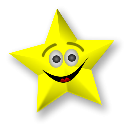 _________________________________________________________________________________________________________________________________________________________________________________________________________________________________________________________________________________________________________________________________________________________________________________________________________________________________________________________________________________________________________________WISHES (What needed improvement?) _________________________________________________________________________________________________________________________________________________________________________________________________________________________________________________________________________________________________________________________________________________________________________________________________________________________________________________________________________________________________________________ 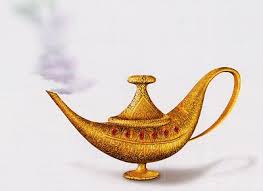 PEARLS OF WISDOM (What do we need to consider for next time?)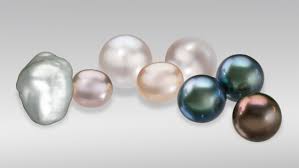 __________________________________________________________________________________________________________________________________________________________________________________________________________________________________________________________________________________________________________________________________________________________________________________________________________________________________________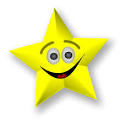 Anything else?ResponsibilityWho is responsible?Due dateCreate and keep track of “to do” listCommunication (in preparation for event)Communicate to leadership committeeCommunicate to admin.Communicate to staffCommunicate to parentsAdvertising (communication to students and community once event is planned)FlyersPostersAnnouncementsParent list serv (through office)Newsletter_________________To buy list / budget (and where is $ coming from?)Equipment needed